	3/11/2015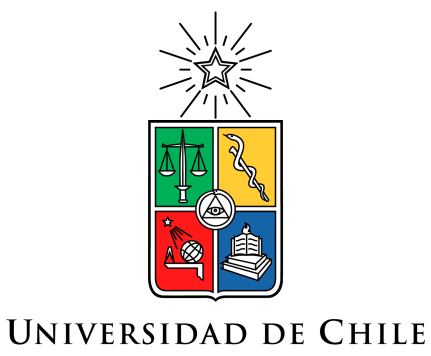 EVALUACIÓN AUTÉNTICAProf.: Claudio Pardo.EN GENERAL, CUMPLES ADECUADAMENTE CON LA TAREA SOLICITADA Y COMPRENDES LOS PRINCIPIOS GENERALES DE LA CONSTRUCCIÓN DE LA RÚBRICA. SIN EMBARGO, FALTA QUE DESCRIBAS ALGUNOS ASPECTOS DE LA ACTIVIDAD PARA QUE SE ENTIENDA MEJOR Y QUE EXPLIQUES EN QUÉ SENTIDO LA ENTIENDES COMO UNA ACTIVIDAD DE EVALUACIÓN AUTÉNTICA O DE DESEMPEÑO. JUNTO CON ELLO, LA RÚBRICA PODRÍA TENER DISTINCIONES MÁS CUALITATIVA Y NO ÚNICAMENTE CUANTITATIVAS O DE FRECUENCIA ENTRE NIVELES DE LOGRO. TE ENTREGO OBSERVACIONES ESPECÍFICAS EN EL TRABAJO.ESTABLECIMIENTO	: Instituto de Estudios Secundarios (ISUCH).CURSO	 		: 7 Básico.N° DE SESIÓN		: 5ta.OBJETIVO SESIÓNRealizar una composición e interpretación de una obra libre que dé cuenta de la utilización de elementos básicos de la sintaxis musical tales como: motivo, frase y periodo como elementos de comunicación musical.DIMENSIONESCOMPRENSIÓNCREACIÓNINTERPRETACIÓNCONTENIDOSComprensión y análisis de los elementos básicos de la sintaxis musical.Creación a través de los elementos básicos de la sintaxis musical.ACTIVIDAD             Se explican y conceptualizan los elementos básicos de la sintaxis musical en una composición de 8 compases. Se darán diversos ejemplos de elementos musicales en diversos repertorios, explicando el contexto y motivo de la obra. Luego se procederá a realizar un análisis de una obra de 8 compases donde puedan identificar los elementos utilizados por el autor. Se realizará una reflexión sobre el uso de los elementos de sintaxis musical como medio de comunicación sonora, se harán preguntas como: ¿Ustedes creen que los elementos de la sintaxis pueden ser utilizados como medio de comunicación?, ¿Qué elemento de la sintaxis musical es el más característico dentro de un tema u obra musical de nuestro contexto?¿Los medios de comunicación utilizan elementos de la sintaxis?¿Para qué los utilizan?  	Luego de la reflexión, comprensión y análisis de los elementos básicos de la composición, el estudiante debe realizar una composición e interpretación de una obra  libre, preferentemente en compas cuaternario simple (4/4) y con un máximo de 8 compases, donde utilice los elementos básicos de la sintaxis musical tales como: motivo, frase y periodo, justificando la utilización de sus elementos. NO ME QUEDA CLARO CÓMO LA COMPONEN. ¿UTILIZAN UNA PARTITURA Y LO HACEN POR ESCRITO? ¿USAN ALGÚN SOFTWARE? ¿LA INTERPRETAN POSTERIORMENTE? ¿CÓMO? AGREGA ESTOS ASPECTOS PARA QUE QUEDE CLARO QUÉ REALIZAN.FALTA QUE EXPLIQUES POR QUÉ ESTO CORRESPONDE A UNA EVALUACIÓN AUTÉNTICA O DE DESEMPEÑO, PARA VER SI COMPRENDES EL CONCEPTO Y LO APLICAS ADECUADAMENTE. RúbricaEN GENERAL, COMPRENDES EN QUÉ CONSISTE OPERACIONALMENTE LA TAREA DE CONSTRUCCIÓN DE LA RÚBRICA Y LA DIFERENCIAS DE LA PAUTA CONDUCTISTA A PARTIR DE DIMENSIONES DESCRITAS DE FORMA MÁS HOLÍSTICA Y CON ELEMENTOS CUALITATIVOS. NO OBSTANTE, LAS DISTINCIONES ENTRE NIVELES EN GENERAL ESTÁN MUY CENTRADAS EN FRECUENCIAS DE COMPORTAMIENTO. ELLO NO ES NEGATIVO EN SÍ, ES UNA FORMA DE HACERLO, PERO PENSANDO QUE ESTAMOS EN UN PARADIGMA DE EVALUACIÓN MÁS HACIA LO FORMATIVO, CUALITATIVO, AUTÉNTICO, INTERSUBJETIVO Y DE ORIENTACIÓN CONSTRUCTIVISTA, CREO QUE PODRÍAS INTENTAR EQUILIBRAR ESTAS DISTINCIONES CON ALGUNOS ELEMENTOS MÁS CUALITATIVOS. ELLO AYUDARÍA TAMBIÉN A QUE TUS NIVELES MÁS BAJOS NO SE DEFINAN SOLAMENTE DESDE LA AUSENCIA O CARENCIA, SINO TAMBIÉN DESDE LO QUE SÍ REALIZAN. TU ÚLTIMA DIMENSIÓN ESTÁ MÁS EQUILIBRADA EN ESE SENTIDO, POR LO QUE PUEDE SERVIRTE DE MODELO. TE ENTREGO OBSERVACIONES MÁS ESPECÍFICAS EN LA TABLA.PODRÍAS INCLUIR UNA ESCALA DE NOTAS ASOCIADA A PUNTAJES, PARA SABER DE QUÉ MANERA VAS A ASIGNAR LAS CALIFICACIONES. RECUERDA QUE LES DI UNA HERRAMIENTA VIRTUAL PARA REALIZARLO DE MANERA MÁS RÁPIDA.DimensionesEscalaEscalaEscalaEscalaEscalaDimensionesExcelente(5pts)Suficiente(3pts)Deficiente(0pts)ES UN TANTO NEGATIVA ESTA ETIQUETA PARA EL TRABAJO. BUSCA UNA DENOMINACIÓN QUE NO ESTIGMATICE Y QUE SE ORIENTE A LA POSIBILIDAD DE MEJORA, MÁS QUE A LA CARENCIA.Deficiente(0pts)ES UN TANTO NEGATIVA ESTA ETIQUETA PARA EL TRABAJO. BUSCA UNA DENOMINACIÓN QUE NO ESTIGMATICE Y QUE SE ORIENTE A LA POSIBILIDAD DE MEJORA, MÁS QUE A LA CARENCIA.Pts.Comprensión: Comprende los elementos básicos de la sintaxis musical tales como: motivo, frase y periodo, en una composición de 8 compases.El estudiante comprende la totalidad de conceptos de la sintaxis musical, tales como: motivo, frase y periodo en una composición de 8 compases, definiéndolos con un lenguaje simple.El estudiante solo comprende algunos conceptos de la sintaxis musicales en una composición de 8 compases, definiéndolos con lenguaje simple. El estudiante no comprende ninguno de los conceptos de la sintaxis musical, no pudiendo explicarlos con un lenguaje simple.Creación:Crea una composición de 8 compases utilizando los elementos básicos de la sintaxis musical tales como: motivo, frase y periodo, identificándolos y justificando el uso de cada uno de ellos.Es capaz de utilizar, identificar y justificar en su composición los elementos básicos de la sintaxis musical tales como: motivo, frase y periodo, teniendo significado para él.Utiliza, identifica y justifica al menos dos elementos de la sintaxis musical en su composición.¿NO TE PARECE MUY ABRUPTO EL CAMBIO DE DESEMPEÑO EN ESTE NIVEL? ¿NO SERÁ MUY POCA EXIGENCIA PARA UN NIVEL SUFICIENTE, COMPARÁNDOLO CON EL NIVEL MÁS ALTO?No realiza el trabajo de creación musical.No realiza el trabajo de creación musical.Interpretación:Interpreta su composición frente a sus compañeros a través de la voz, de un instrumento melódico o armónico.ESTA PARTE DE LA ACTIVIDAD NO LA MENCIONASTE. EXPLÍCALA EN LA SECCIÓN CORRESPONDIENTE.Interpreta su obra correctamente frente a sus compañeros, sin pausas ni equivocaciones, utilizando la voz, un instrumento melódico o armónico, demostrando fluidez y seguridad frente al grupo curso.Interpreta su obra por medio de la voz, instrumento melódico o armónico equivocándose en 1 o más ocasiones  y demostrando un poco de inseguridad frente a sus compañeros.No puede interpretar su obra, demostrando una clara inseguridad frente a sus compañeros de curso.No puede interpretar su obra, demostrando una clara inseguridad frente a sus compañeros de curso.ESTA ES LA ÚNICA DIMENSIÓN EN LA QUE VEO UNA DESCRIPCIÓN CON ELEMENTOS MÁS CUALITATIVOS Y NO SOLAMENTE DE FRECUENCIA. TRATA DE BUSCAR ESO MISMO EN LAS OTRAS DIMENSIONES, PARA EQUILIBRAR TUS DESCRIPCIONES.